MATEMÁTICATERÁ O VÍDEO EXPLICANDO A PROPOSTA.HELENA FOI BRINCAR NA CASA DE SUA AMIGA VITÓRIA NO PERÍDO DA MANHÃ.OBSERVE OS RELÓGIOS ABAIXO.HELENA SAIU DE CASA.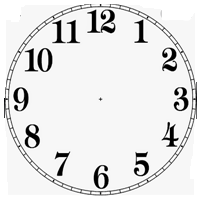 HELENA VOLTOU PARA CASA.COMPLETE.A)  HELENA SAIU DE CASA ÀS ____________HORAS.B) HELENA  VOLTOU PARA CASA ÀS __________HORAS.C) HELENA FICOU FORA DE CASA DURANTE __________HORAS.CÁLCULO